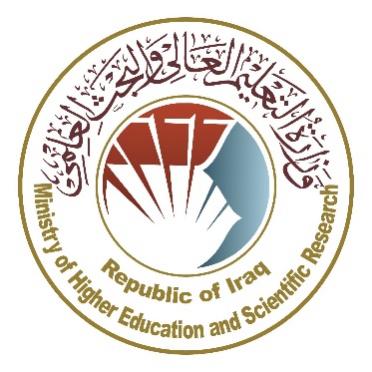 Ministry of Higher Education and Scientific ResearchScientific Supervision and Scientific Evaluation Apparatus Directorate of Quality Assurance and Academic AccreditationAccreditation DepartmentAcademic Program and Course Description Guide Academic Program and Course Description Guide2024 Introduction: 		      The educational program is a well-planned set of courses that include procedures and experiences arranged in the form of an academic syllabus. Its main goal is to improve and build graduates' skills so they are ready for the job market. The program is reviewed and evaluated every year through internal or external audit procedures and programs like the External Examiner Program.    The academic program description is a short summary of the main features of the program and its courses. It shows what skills students are working to develop based on the program's goals. This description is very important because it is the main part of getting the program accredited, and it is written by the teaching staff together under the supervision of scientific committees in the scientific departments.      This guide, in its second version, includes a description of the academic program after updating the subjects and paragraphs of the previous guide in light of the updates and developments of the educational system in Iraq, which included the description of the academic program in its traditional form (annual, quarterly), as well as the adoption of the academic program description circulated according to the letter of the Department of Studies T 3/2906 on 3/5/2023 regarding the programs that adopt the Bologna Process as the basis for their work.   In this regard, we can only emphasize the importance of writing an academic programs and course description to ensure the proper functioning of the educational process.          Concepts and terminology:             Academic Program Description: The academic program description provides a brief summary of its vision, mission and objectives, including an accurate description of the targeted learning outcomes according to specific learning strategies. Course Description: Provides a brief summary of the most important characteristics of the course and the learning outcomes expected of the students to achieve, proving whether they have made the most of the available learning opportunities. It is derived from the program description.Program Vision: An ambitious picture for the future of the academic program to be sophisticated, inspiring, stimulating, realistic and applicable. Program Mission: Briefly outlines the objectives and activities necessary to achieve them and defines the program's development paths and directions.Program Objectives: They are statements that describe what the academic program intends to achieve within a specific period of time and are measurable and observable.Curriculum Structure: All courses / subjects included in the academic program according to the approved learning system (quarterly, annual, Bologna Process) whether it is a requirement (ministry, university, college and scientific department) with the number of credit hours. Learning Outcomes:  A compatible set of knowledge, skills and values acquired by students after the successful completion of the academic program and must determine the learning outcomes of each course in a way that achieves the objectives of the program. Teaching and learning strategies: They are the strategies used by the faculty members to develop students’ teaching and learning, and they are plans that are followed to reach the learning goals. They describe all classroom and extra-curricular activities to achieve the learning outcomes of the program. Academic Program Description Form  University Name: ..Al-Nahrain University..............    Faculty/Institute: ..College of Medicine................   Scientific Department: Surgery...............   Academic or Professional Program Name:Cardiothoracic & Vascular Surgery.   Final Certificate Name: ..M.B.Ch.B............   Academic System: …………    Description Preparation Date:     File Completion Date:  21-3-2024 The file is checked by:   Department of Quality Assurance and University Performance  Director of the Quality Assurance and University Performance Department:   Date:                          Signature:                                                                                          Approval of the Dean     * This can include notes whether the course is basic or optional. Please tick the boxes corresponding to the individual program learning outcomes under evaluation.Course Description FormProgram Vision  Excellence in the field of teaching and training cardiothoracic and vascular surgery (CTVS) aiming for graduating medical staff with high scientific level Program MissionTo assist the students acquire the essential knowledge , and clinical skills in the field of cardiothoracic and vascular surgeryProgram Objectivesto enable the student to acquire knowledge of the common diseases that affect the heart, lungs, mediastinum, and vascular system.To help the student to appreciate the symptoms and signs of common cardiothoracic and vascular diseasesTo enable the student to choose the useful diagnostic tools to assist in reaching a diagnosisTo enable the student to formulate a treatment plan for the common cardiothoracic and vascular diseases Program Accreditation The program has accreditation from the National Council for Accreditation of Medical Colleges (NCAMC)Other external influences Program StructureProgram StructureProgram StructureProgram StructureProgram StructureProgram Structure Number of Courses Credit hoursPercentageReviews*Institution Requirements College RequirementsDepartment Requirements 12Summer TrainingNillOther Program Description Program Description Program Description Program Description Program Description Program Description Year/LevelCourse CodeCourse Name		Credit Hours		Credit Hours		Credit HoursYear/LevelCourse CodeCourse NametheoreticaltheoreticalpracticalFourth yearMEDResp–41Respiratory Medicine2//Fourth yearMEDCar-41Cardiology2//Fourth yearSRGGit-41Gastrointestinal Surgery2//Fifth yearSRGSub-52Surgical Emergency2//Sixth yearSRGSrg-6CSurgery/3030Expected learning outcomes of the programExpected learning outcomes of the programKnowledge Knowledge Basic applied heart, lungs, mediastinum and vascular  anatomyPathophysiology of common cardiothoracic and vascular diseasesSymptoms and signs of common cardiothoracic and vascular diseasesSkills Skills Arrange differential diagnosis from the presentation of the patientChoose the appropriate diagnostic testsFormulate treatment planEthics  Ethics  Enable the student to choose the appropriate management taking in consideration the socioeconomic status of patientsTeaching and Learning Strategies Theoretical lectures presented as power point slides, with interaction between teacher and students  Evaluation methods Graded evaluation methods:-quizzes ( 2 out of 100)-homework ( 2 out of 100)-mid term exam ( 26 degree)-final exam ( 70 degrees)B-Non graded formative exam  Faculty Faculty Faculty Faculty Faculty Faculty Faculty Faculty MembersFaculty MembersFaculty MembersFaculty MembersFaculty MembersFaculty MembersFaculty MembersAcademic Rank Specialization Specialization Special Requirements/Skills (if applicable) Special Requirements/Skills (if applicable) Number of the teaching staff Number of the teaching staff Academic Rank General  Special  Staff Lecturer  Assistant Prof 44Highest academic degree in ophthalmology in addition to a course in teaching methods4 assistant ProfProfessional DevelopmentMentoring new faculty members The role of the new faculty member is described and is allowed to attend lectures and clinical sessions with other faculty members and he or she are informed of the curriculum and the blue print of the lectures.Professional development of faculty membersFaculty members have regular meetings to discuss and update the curriculum and to discuss the feedback from the students. The members are engaged in the continuous medical education courses and webinars held in the college and the online courses held by the continuous medical education unit of the college, in addition to attending conferences, courses held both at national and international levels.Acceptance Criterion Medical students who complete their 3rd  , 4th, 5th year successfully as declared by the examination committee of the collegeThe most important sources of information about the program Written program description available in the department of surgery Program Development Plan Incorporate technological advances in the classroom making use of the college educational internet based platform , to include questions, discussion and assignment during and after the lecture Program Skills OutlineProgram Skills OutlineProgram Skills OutlineProgram Skills OutlineProgram Skills OutlineProgram Skills OutlineProgram Skills OutlineProgram Skills OutlineProgram Skills OutlineProgram Skills OutlineProgram Skills OutlineProgram Skills OutlineProgram Skills OutlineProgram Skills OutlineProgram Skills OutlineProgram Skills OutlineRequired program Learning outcomes Required program Learning outcomes Required program Learning outcomes Required program Learning outcomes Required program Learning outcomes Required program Learning outcomes Required program Learning outcomes Required program Learning outcomes Required program Learning outcomes Required program Learning outcomes Required program Learning outcomes Required program Learning outcomes Year/LevelCourse CodeCourse NameBasic or optional Knowledge   Knowledge   Knowledge   Knowledge   Skills Skills Skills Skills Ethics Ethics Ethics Ethics Year/LevelCourse CodeCourse NameBasic or optional A1A2A3A4B1B2B3B4C1C2C3C44th yearMEDResp–41Respiratory Medicinebasic*********4th year MEDCar-41Cardiologybasic*********4th year SRGGit-41Gastrointestinal Surgerybasic*********5th yearSRGSub-52Surgical Emergencybasic*********6thyearSRGSrg-6CSurgerybasic*********Course Name: cardiothoracic and vascular surgeryCourse Name: cardiothoracic and vascular surgeryCourse Name: cardiothoracic and vascular surgeryCourse Name: cardiothoracic and vascular surgeryCourse Name: cardiothoracic and vascular surgeryCourse Name: cardiothoracic and vascular surgeryCourse Name: cardiothoracic and vascular surgeryCourse Name: cardiothoracic and vascular surgeryCourse Code: MEDResp–41/MEDCar-41/SRGGit-41/SRGSub-52/SRGSrg-6CCourse Code: MEDResp–41/MEDCar-41/SRGGit-41/SRGSub-52/SRGSrg-6CCourse Code: MEDResp–41/MEDCar-41/SRGGit-41/SRGSub-52/SRGSrg-6CCourse Code: MEDResp–41/MEDCar-41/SRGGit-41/SRGSub-52/SRGSrg-6CCourse Code: MEDResp–41/MEDCar-41/SRGGit-41/SRGSub-52/SRGSrg-6CCourse Code: MEDResp–41/MEDCar-41/SRGGit-41/SRGSub-52/SRGSrg-6CCourse Code: MEDResp–41/MEDCar-41/SRGGit-41/SRGSub-52/SRGSrg-6CCourse Code: MEDResp–41/MEDCar-41/SRGGit-41/SRGSub-52/SRGSrg-6CSemester / Year: 1st  semester, 4th year; 2nd semester, 5th yearSemester / Year: 1st  semester, 4th year; 2nd semester, 5th yearSemester / Year: 1st  semester, 4th year; 2nd semester, 5th yearSemester / Year: 1st  semester, 4th year; 2nd semester, 5th yearSemester / Year: 1st  semester, 4th year; 2nd semester, 5th yearSemester / Year: 1st  semester, 4th year; 2nd semester, 5th yearSemester / Year: 1st  semester, 4th year; 2nd semester, 5th yearSemester / Year: 1st  semester, 4th year; 2nd semester, 5th yearDescription Preparation Date: March 21, 2024Description Preparation Date: March 21, 2024Description Preparation Date: March 21, 2024Description Preparation Date: March 21, 2024Description Preparation Date: March 21, 2024Description Preparation Date: March 21, 2024Description Preparation Date: March 21, 2024Description Preparation Date: March 21, 2024Available Attendance Forms: physical attendanceAvailable Attendance Forms: physical attendanceAvailable Attendance Forms: physical attendanceAvailable Attendance Forms: physical attendanceAvailable Attendance Forms: physical attendanceAvailable Attendance Forms: physical attendanceAvailable Attendance Forms: physical attendanceAvailable Attendance Forms: physical attendanceNumber of Credit Hours (Total) / Number of Units (Total)Number of Credit Hours (Total) / Number of Units (Total)Number of Credit Hours (Total) / Number of Units (Total)Number of Credit Hours (Total) / Number of Units (Total)Number of Credit Hours (Total) / Number of Units (Total)Number of Credit Hours (Total) / Number of Units (Total)Number of Credit Hours (Total) / Number of Units (Total)Number of Credit Hours (Total) / Number of Units (Total)2 / 242 / 242 / 242 / 242 / 242 / 242 / 242 / 24Course administrator's name (mention all, if more than one name) Course administrator's name (mention all, if more than one name) Course administrator's name (mention all, if more than one name) Course administrator's name (mention all, if more than one name) Course administrator's name (mention all, if more than one name) Course administrator's name (mention all, if more than one name) Course administrator's name (mention all, if more than one name) Course administrator's name (mention all, if more than one name) Name: Yaser Aamer Eisa Email: yaseraamer@nahrainuniv.edu.iqName: Yaser Aamer Eisa Email: yaseraamer@nahrainuniv.edu.iqName: Yaser Aamer Eisa Email: yaseraamer@nahrainuniv.edu.iqName: Yaser Aamer Eisa Email: yaseraamer@nahrainuniv.edu.iqName: Yaser Aamer Eisa Email: yaseraamer@nahrainuniv.edu.iqName: Yaser Aamer Eisa Email: yaseraamer@nahrainuniv.edu.iqName: Yaser Aamer Eisa Email: yaseraamer@nahrainuniv.edu.iqName: Yaser Aamer Eisa Email: yaseraamer@nahrainuniv.edu.iqCourse Objectives Course Objectives Course Objectives Course Objectives Course Objectives Course Objectives Course Objectives Course Objectives Course ObjectivesCourse ObjectivesCourse Objectivesto enable the student to acquire knowledge of the pathophysiology of the common important diseases of the cardiothoracic and vascular systems.To enable the student to know the symptoms and signs of the common cardiothoracic and vascular di diseases and to appreciate the presentation of them.To enable the student to be familiar with the diagnostic tools used to reach the diagnosisTo help the student formulate a safe treatment planTo have good knowledge of the emergency cardiothoracic and vascular  conditions and how to deal with themTo have knowledge of the groups of drugs used in cardiothoracic and vascular diseases. ...............to enable the student to acquire knowledge of the pathophysiology of the common important diseases of the cardiothoracic and vascular systems.To enable the student to know the symptoms and signs of the common cardiothoracic and vascular di diseases and to appreciate the presentation of them.To enable the student to be familiar with the diagnostic tools used to reach the diagnosisTo help the student formulate a safe treatment planTo have good knowledge of the emergency cardiothoracic and vascular  conditions and how to deal with themTo have knowledge of the groups of drugs used in cardiothoracic and vascular diseases. ...............to enable the student to acquire knowledge of the pathophysiology of the common important diseases of the cardiothoracic and vascular systems.To enable the student to know the symptoms and signs of the common cardiothoracic and vascular di diseases and to appreciate the presentation of them.To enable the student to be familiar with the diagnostic tools used to reach the diagnosisTo help the student formulate a safe treatment planTo have good knowledge of the emergency cardiothoracic and vascular  conditions and how to deal with themTo have knowledge of the groups of drugs used in cardiothoracic and vascular diseases. ...............to enable the student to acquire knowledge of the pathophysiology of the common important diseases of the cardiothoracic and vascular systems.To enable the student to know the symptoms and signs of the common cardiothoracic and vascular di diseases and to appreciate the presentation of them.To enable the student to be familiar with the diagnostic tools used to reach the diagnosisTo help the student formulate a safe treatment planTo have good knowledge of the emergency cardiothoracic and vascular  conditions and how to deal with themTo have knowledge of the groups of drugs used in cardiothoracic and vascular diseases. ...............to enable the student to acquire knowledge of the pathophysiology of the common important diseases of the cardiothoracic and vascular systems.To enable the student to know the symptoms and signs of the common cardiothoracic and vascular di diseases and to appreciate the presentation of them.To enable the student to be familiar with the diagnostic tools used to reach the diagnosisTo help the student formulate a safe treatment planTo have good knowledge of the emergency cardiothoracic and vascular  conditions and how to deal with themTo have knowledge of the groups of drugs used in cardiothoracic and vascular diseases. ...............Teaching and Learning Strategies Teaching and Learning Strategies Teaching and Learning Strategies Teaching and Learning Strategies Teaching and Learning Strategies Teaching and Learning Strategies Teaching and Learning Strategies Teaching and Learning Strategies StrategyStrategyThe teaching is based on the lecture system which is given as power point slides, with interaction with the students.The teaching is based on the lecture system which is given as power point slides, with interaction with the students.The teaching is based on the lecture system which is given as power point slides, with interaction with the students.The teaching is based on the lecture system which is given as power point slides, with interaction with the students.The teaching is based on the lecture system which is given as power point slides, with interaction with the students.The teaching is based on the lecture system which is given as power point slides, with interaction with the students.Course StructureCourse StructureCourse StructureCourse StructureCourse StructureCourse StructureCourse StructureCourse StructureWeek  Hours Hours Required Learning Outcomes Unit or subject name Unit or subject name Learning method Evaluation method 122Trachea and forging bodysurgical management of bronchiectasis.Trachea and forging bodysurgical management of bronchiectasis.lectureClassroom discussion 222surgical aspect of TBPleural diseases. surgical aspect of TBPleural diseases. lectureClassroom discussion322pulmonary cancerlung transplantpulmonary cancerlung transplantlecturePop-up quizzes 422Introduction to heart surgerySurgery for acquired heart diseasesIntroduction to heart surgerySurgery for acquired heart diseaseslectureClassroom discussion522Surgery for congenital heart diseasesChronic peripheral vascular diseaseSurgery for congenital heart diseasesChronic peripheral vascular diseaselectureClassroom discussion and quizzes622Diseases of aortaHeart transplantDiseases of aortaHeart transplantlectureClassroom discussion722Esophagus1:   Oesophagitis,   Dysphagia,   Achalasia,   Reflux,   gastro-esophageal reflux disease (GERD), Hiatus hernia Esophagus2:   Congenital   anomaly,   foreign   body   (F.B.),   Tumors,Surgical aspect of Achalasia, Reflux, Hiatus HerniaEsophagus1:   Oesophagitis,   Dysphagia,   Achalasia,   Reflux,   gastro-esophageal reflux disease (GERD), Hiatus hernia Esophagus2:   Congenital   anomaly,   foreign   body   (F.B.),   Tumors,Surgical aspect of Achalasia, Reflux, Hiatus HernialectureClassroom discussion and quizzes822vascular trauma thoracic trauma vascular trauma thoracic trauma lectureClassroom discussion and homework assignment922venous disorders abdominal aortic aneurysmvenous disorders abdominal aortic aneurysmlecturequizzesCourse EvaluationCourse EvaluationCourse EvaluationCourse EvaluationCourse EvaluationCourse EvaluationCourse EvaluationCourse EvaluationEvaluation methods include the following:Quizzes 2 out of 100 degreesHomework tasks 2 out of 100Mid term exam 26 out of 100Final exam 70 degrees Evaluation methods include the following:Quizzes 2 out of 100 degreesHomework tasks 2 out of 100Mid term exam 26 out of 100Final exam 70 degrees Evaluation methods include the following:Quizzes 2 out of 100 degreesHomework tasks 2 out of 100Mid term exam 26 out of 100Final exam 70 degrees Evaluation methods include the following:Quizzes 2 out of 100 degreesHomework tasks 2 out of 100Mid term exam 26 out of 100Final exam 70 degrees Evaluation methods include the following:Quizzes 2 out of 100 degreesHomework tasks 2 out of 100Mid term exam 26 out of 100Final exam 70 degrees Evaluation methods include the following:Quizzes 2 out of 100 degreesHomework tasks 2 out of 100Mid term exam 26 out of 100Final exam 70 degrees Evaluation methods include the following:Quizzes 2 out of 100 degreesHomework tasks 2 out of 100Mid term exam 26 out of 100Final exam 70 degrees Evaluation methods include the following:Quizzes 2 out of 100 degreesHomework tasks 2 out of 100Mid term exam 26 out of 100Final exam 70 degrees Learning and Teaching Resources Learning and Teaching Resources Learning and Teaching Resources Learning and Teaching Resources Learning and Teaching Resources Learning and Teaching Resources Learning and Teaching Resources Learning and Teaching Resources Required textbooks (curricular books, if any)Required textbooks (curricular books, if any)Required textbooks (curricular books, if any)Required textbooks (curricular books, if any)Required textbooks (curricular books, if any)Bailey and Love‟s textbook of surgeryShort Practice of Surgery by Hamilton BaielySchwartz Principles and Practice of SurgeryPhysical signs in clinical surgery by Hamilton BaileyDemonstration of physical signs by Norman N BrowsBailey and Love‟s textbook of surgeryShort Practice of Surgery by Hamilton BaielySchwartz Principles and Practice of SurgeryPhysical signs in clinical surgery by Hamilton BaileyDemonstration of physical signs by Norman N BrowsBailey and Love‟s textbook of surgeryShort Practice of Surgery by Hamilton BaielySchwartz Principles and Practice of SurgeryPhysical signs in clinical surgery by Hamilton BaileyDemonstration of physical signs by Norman N BrowsMain references (sources)Main references (sources)Main references (sources)Main references (sources)Main references (sources)Bailey and Love‟s textbook of surgeryShort Practice of Surgery by Hamilton BaielySchwartz Principles and Practice of SurgeryPhysical signs in clinical surgery by Hamilton BaileyDemonstration of physical signs by Norman N BrowsBailey and Love‟s textbook of surgeryShort Practice of Surgery by Hamilton BaielySchwartz Principles and Practice of SurgeryPhysical signs in clinical surgery by Hamilton BaileyDemonstration of physical signs by Norman N BrowsBailey and Love‟s textbook of surgeryShort Practice of Surgery by Hamilton BaielySchwartz Principles and Practice of SurgeryPhysical signs in clinical surgery by Hamilton BaileyDemonstration of physical signs by Norman N BrowsRecommended books and references (scientific journals, reports...)Recommended books and references (scientific journals, reports...)Recommended books and references (scientific journals, reports...)Recommended books and references (scientific journals, reports...)Recommended books and references (scientific journals, reports...)Bailey and Love‟s textbook of surgeryShort Practice of Surgery by Hamilton BaielySchwartz Principles and Practice of SurgeryPhysical signs in clinical surgery by Hamilton BaileyDemonstration of physical signs by Norman N BrowsBailey and Love‟s textbook of surgeryShort Practice of Surgery by Hamilton BaielySchwartz Principles and Practice of SurgeryPhysical signs in clinical surgery by Hamilton BaileyDemonstration of physical signs by Norman N BrowsBailey and Love‟s textbook of surgeryShort Practice of Surgery by Hamilton BaielySchwartz Principles and Practice of SurgeryPhysical signs in clinical surgery by Hamilton BaileyDemonstration of physical signs by Norman N BrowsElectronic References, WebsitesElectronic References, WebsitesElectronic References, WebsitesElectronic References, WebsitesElectronic References, Websites